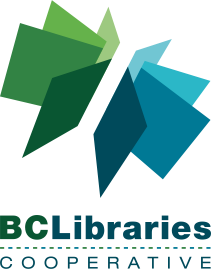 Minutes - Board Meeting February 17, 2021, 10:30am-11:30am Pacific (via zoom) Board members present: Beth Davies (Chair), Deb Hutchison Koep, Shirley Lew, Dana McFarland, Anna Babluck, David Christensen, Mari Martin (ex officio)Staff present: Kevin Millsip, Sharon HerbertRegrets: Dr. Diana DavidsonWelcome and approval of agenda (2 min)Additional agenda items - noneApproval of January 27, 2021 – deferred to March 24 regular board meeting 2021/2022 Operating budget (Presented for approval) – (25 min) Deb/KevinVerbal updateMotion to approve 2021/2022 Operating Budget as presented (DHK/SL) - approvedNext regular board meetings: Dec 10, Jan 27, Mar 24, May 26, July 21 (10:00am-11:30am PST)Adjournment of budget meeting (1min) – 10:56am Pacific – Mari and Sharon exited the meetingPrivate session (30 mins) 